День премьеры!Сегодня  мы расскажем вам о нашем школьном театре «Вдохновение», который существует более пяти лет. В его репертуаре следующие постановки: «А зори здесь тихие», «Василий Теркин», «Казаки», новогодние сказочные представления. Но впервые ребята театральной студии представили зрителям спектакль по роману в стихах  А.С Пушкина «Евгений Онегин».         Почему ребята  решили выбрать для постановки именно это произведение?  Ольга Васильевна, руководитель театральной студии  ответила, что «Евгений Онегин» — это образец русской классической литературы. И мне бы хотелось, чтобы ребята прониклись духом той пушкинской эпохи, смогли разобраться и понять, что такое долг и верность, любовь и преданность. Очень хотелось бы, чтобы этот спектакль пробудил в ребятах интерес к бессмертному пушкинскому произведению.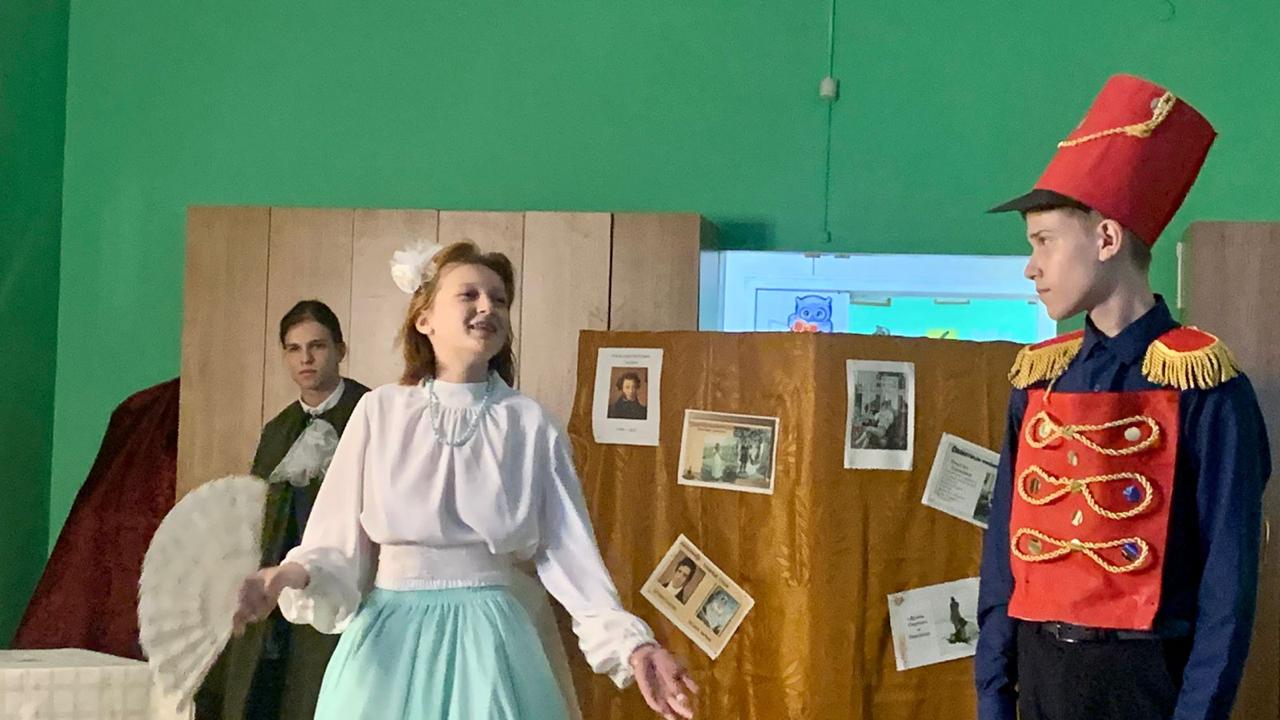 Мальчишки и девчонки 7-10 классов по несколько часов в неделю отрабатывали материал, готовясь к спектаклю. Здесь было все: и репетиции, и постановка классических танцев, и подготовка костюмов, декораций. Собирали бутафорию по крупицам. Первую постановку ребята решили показать дома ( в школе для учащихся и учителей), ведь в студии много новых ребят, все  волнуются да и,   если что то пойдет не так, провести работу над ошибками.И вот настал день премьеры! Волнение охватило всех ребят. Что ни говори, а ведь некоторым из них пришлось впервые выйти на театральные подмостки.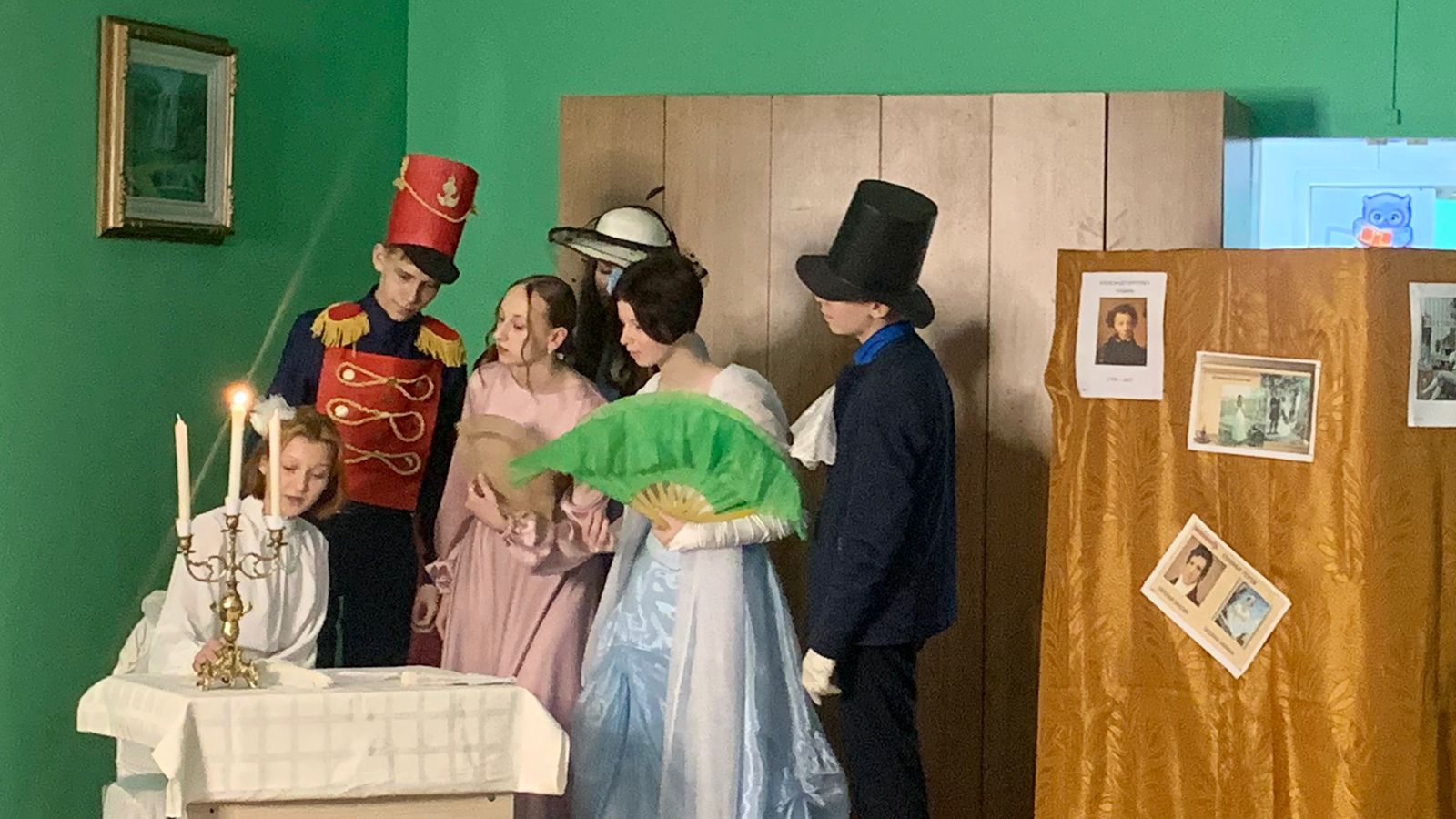 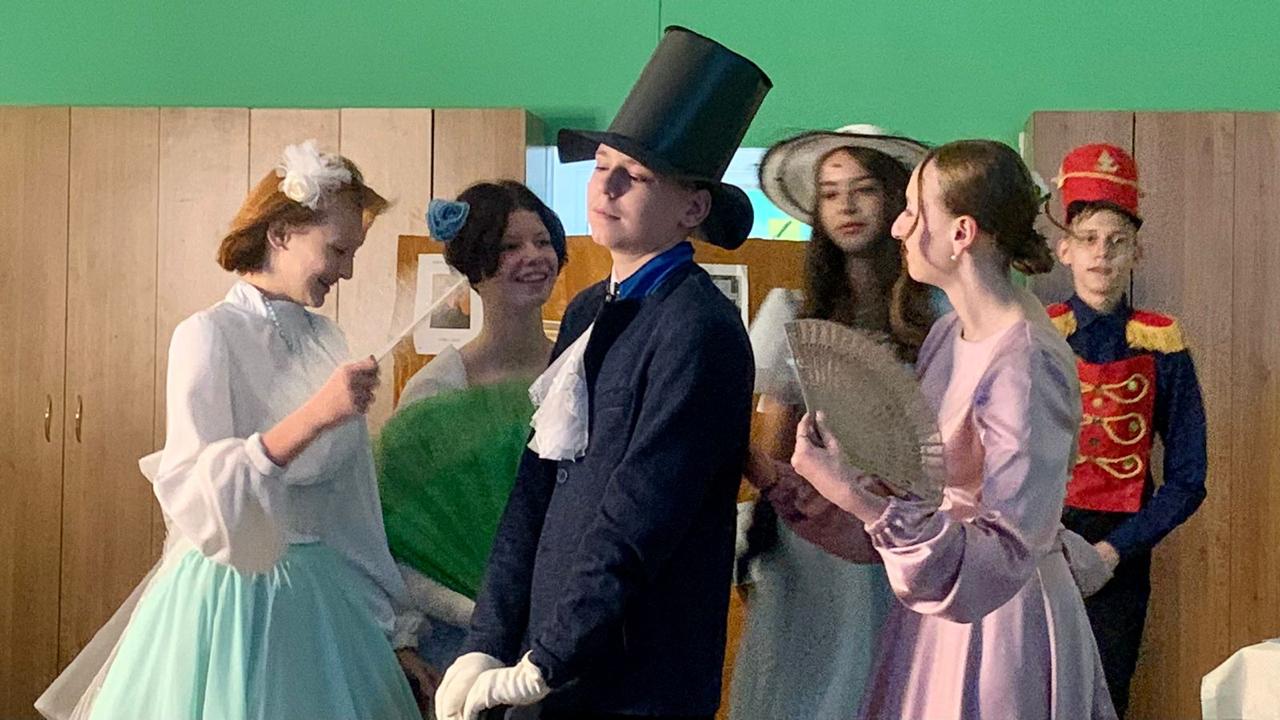 Спектакль начался. В импровизированном  зале собрались школьники старших классов и учителя. С большим интересом смотрели зрители постановку спектакля, отмечая для себя талант актеров и сопереживая вместе с ними. 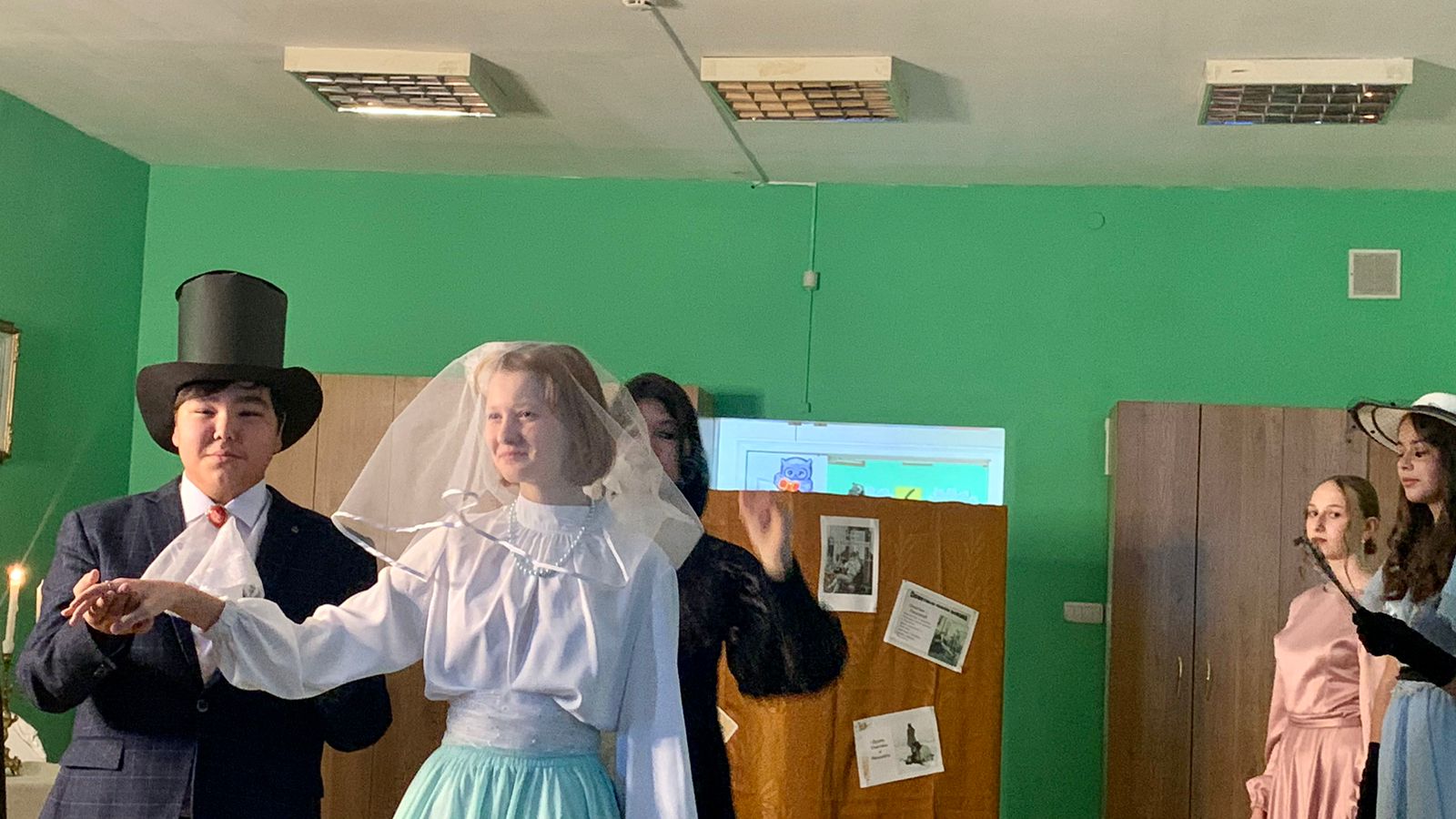 Спектакль закончился. Зрители от души аплодировали актерам. После премьеры все они принимали поздравления от своих одноклассников и учителей. И хочется верить, что эта встреча с русской классикой не последняя. Впереди еще много интересных постановок.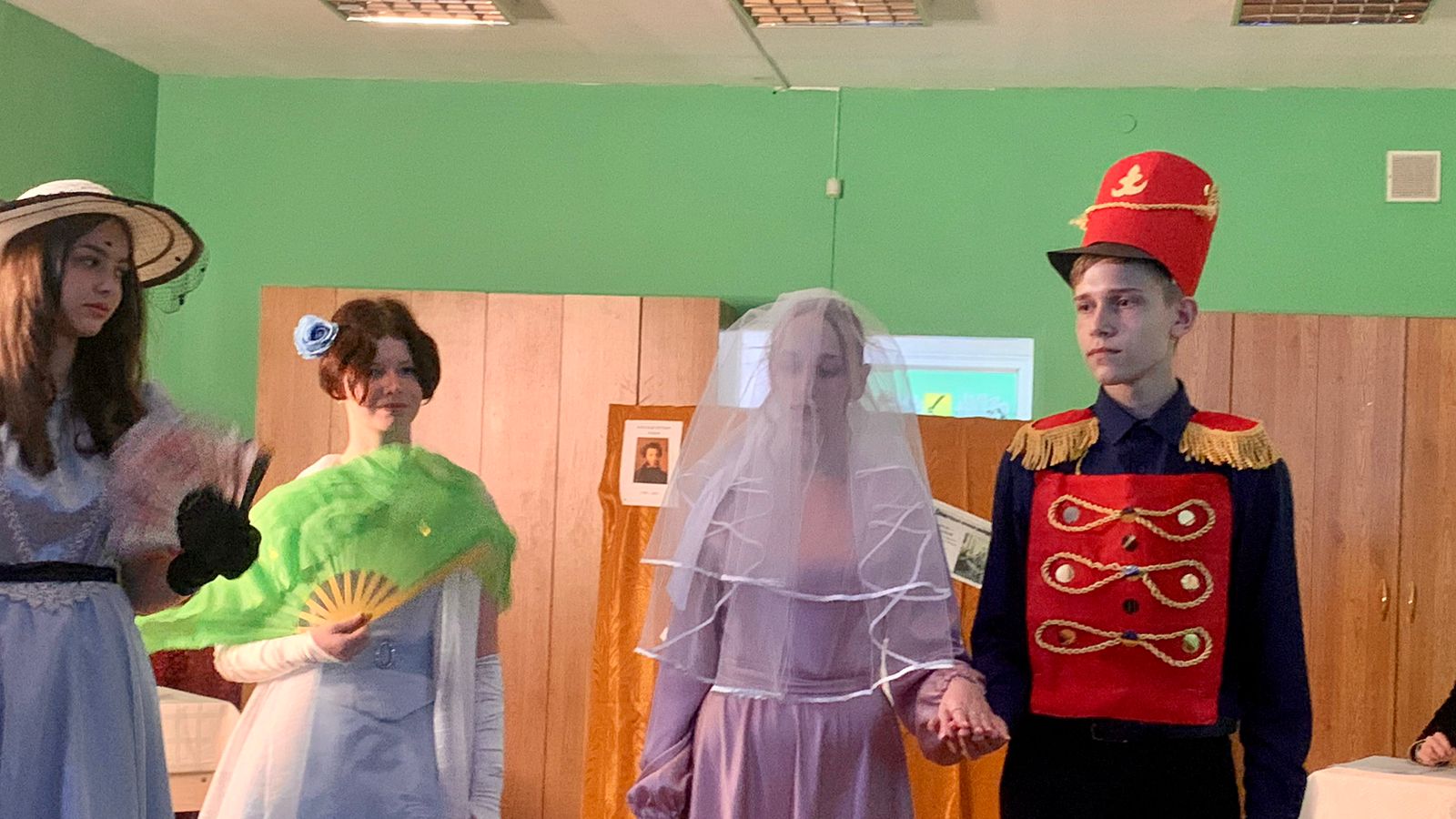 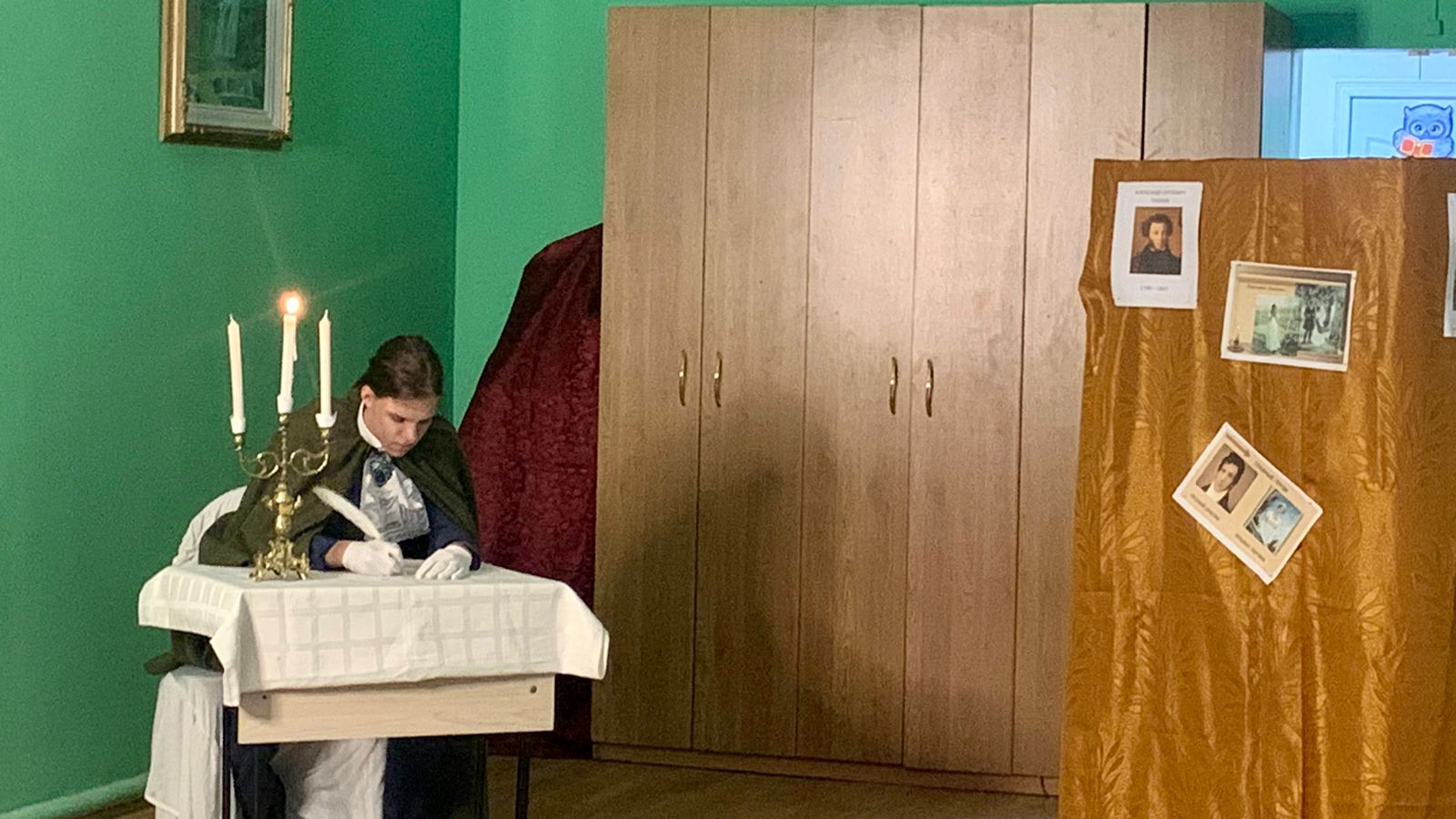 Театральной студии некогда отдыхать. И уже следующая встреча со зрителя ми состоится на новогоднем празднике.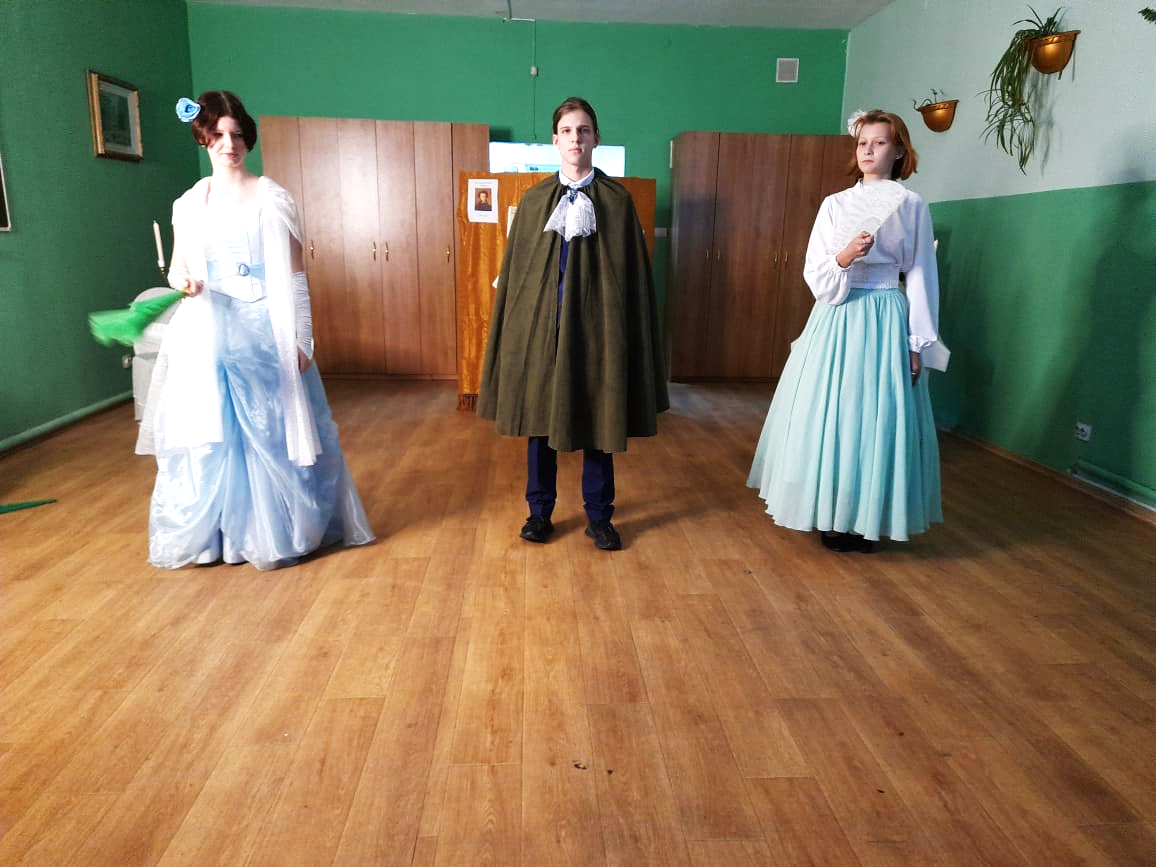 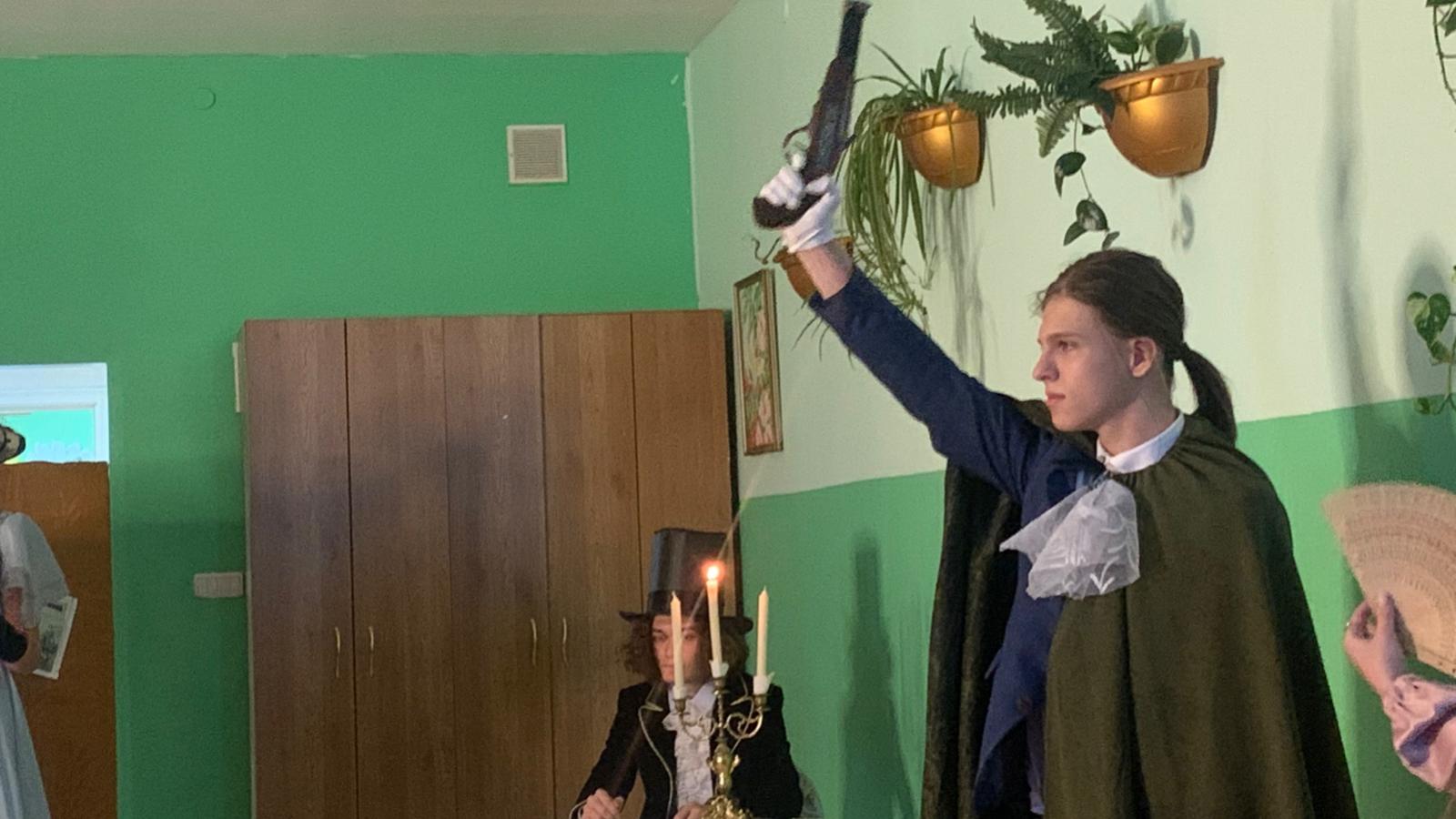 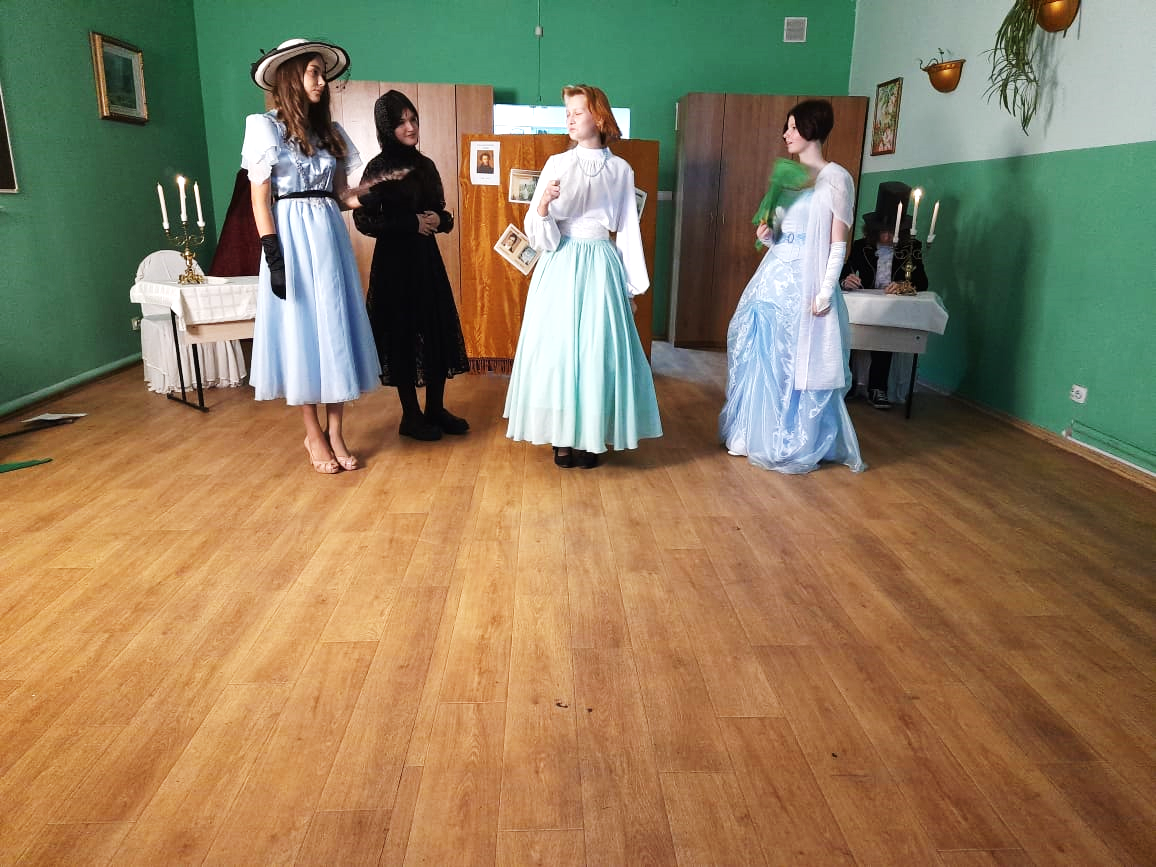 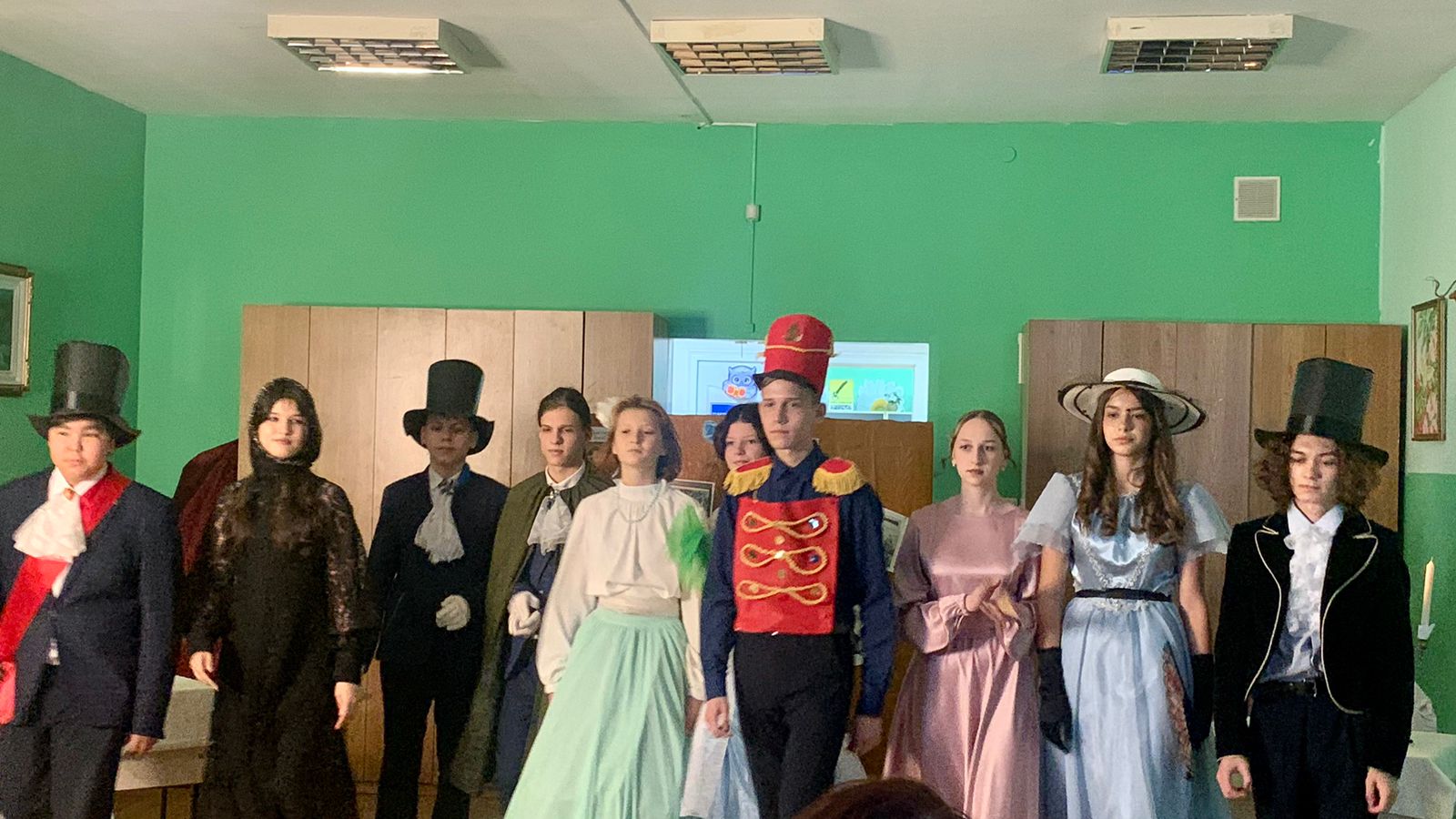 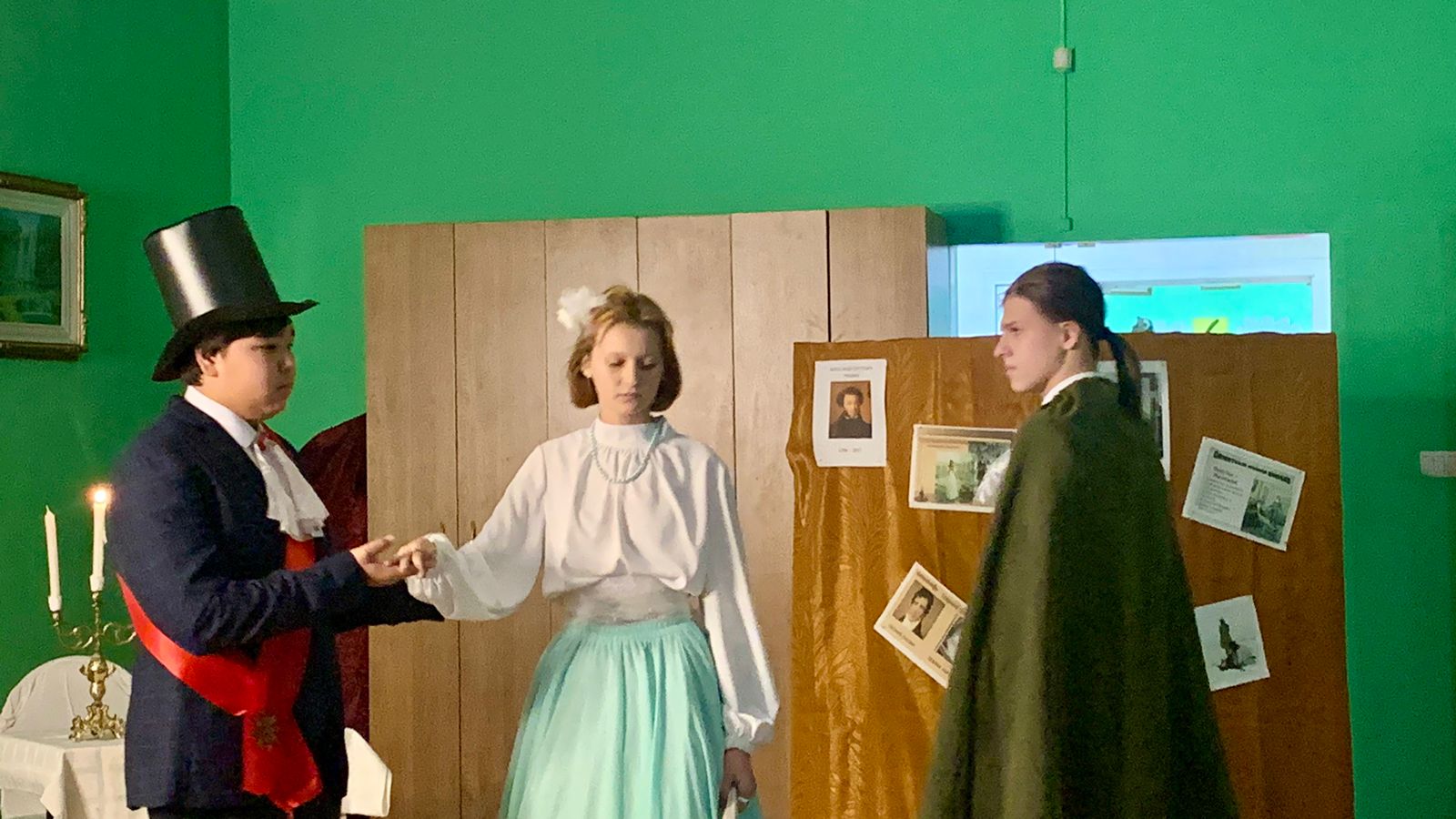 